دانشگاه علوم پزشکی شهرکرد، دانشکده پرستاری و مامایی شهرکرد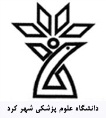 بسمه تعالی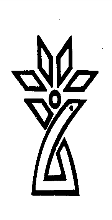 فرم مخصوص اساتيد مشاور کاربرگ شماره:4همکار ارجمند : سرکارخانم / جناب آقای بدينوسيله از سرکارعالی/ جنابعالی دعوت می‌گردد  تا به عنوان استاد مشاور علمی / آماری پايان نامه دانشجو              باگرايش              که ‌تحت‌ عنوان:می باشد قبول همکاری فرمائيد.ميزان واحد استاد مشاور :					با تشکر استاد راهنمابدينوسيله اينجانب :نام و نام خانوادگی:              رشته اصلی تحصيلی:                            درجه دانشگاهی: دانشگاه يا موسسه عالی محل تحقيق يا تدريس :                           دانشگاه و کشور محل اخذ آخرين مدرک تحصيلی:                تاريخ اخرين مدرک تحصيلی :                                                موافقت خود را به عنوان استاد مشاور پايان نامه دانشجویی تحت‌عنوان:اعلام می دارم.					        	          نام و امضاء استاد مشاور :شورای تحصيلات تکميلی :در جلسه شماره                مورخ                         مطرح گرديد و مورد موافقت قرار گرفت      قرار نگرفت                  امضاء مدير تحصيلات تکميلی:                                         تاريخ :                                 